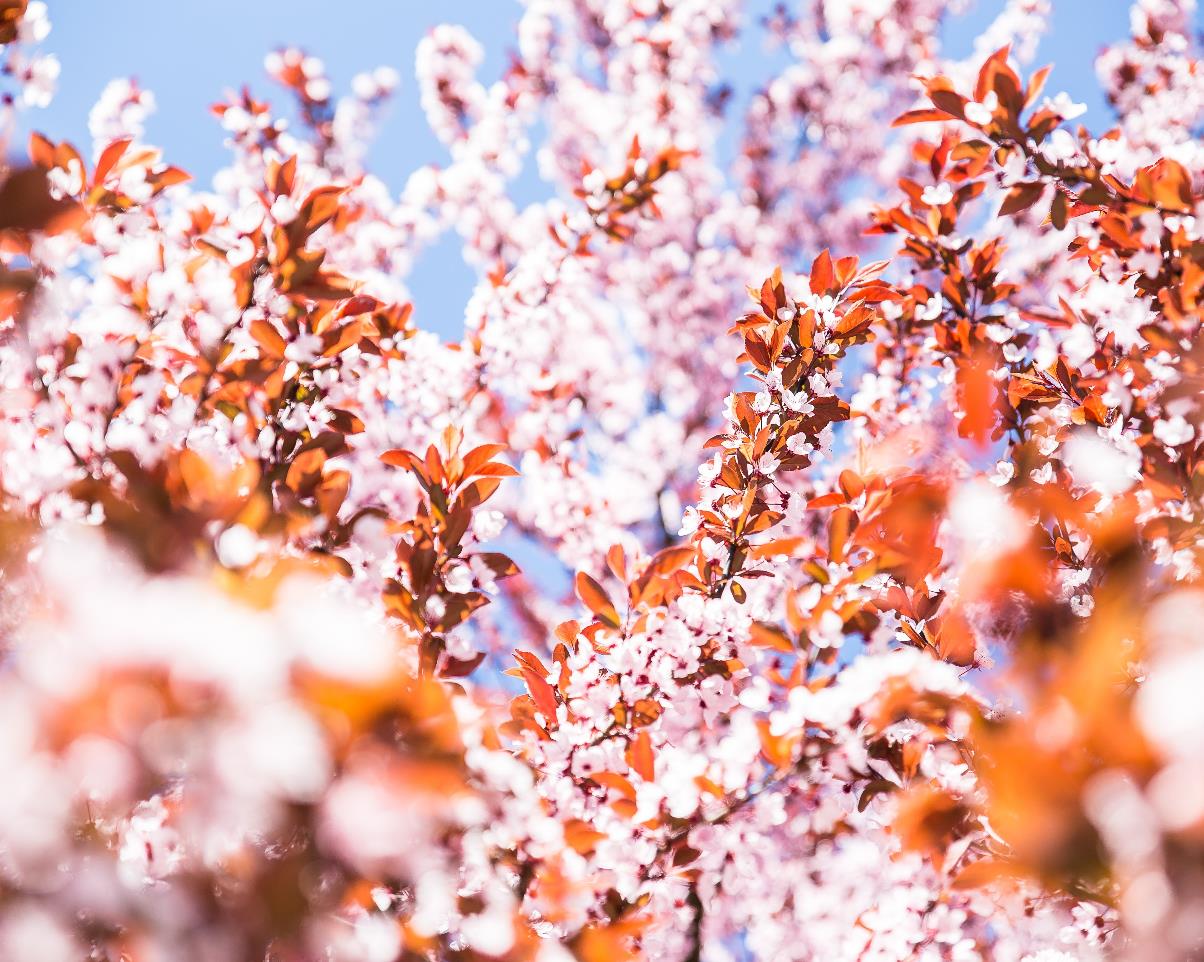 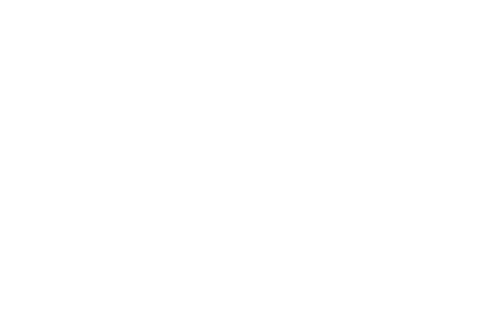 RSVP by 9/1/19 Via Email L3634@AFSCME36.ORGSpace is limited